OSNOVNA ŠOLA ŠMARTNO NA POHORJU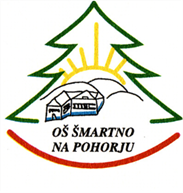 ŠMARTNO NA POHORJU 24A2315 ŠMARTNO NA POHORJUSEZNAM DELOVNIH ZVEZKOVIN ŠOLSKIH POTREBŠČIN ZA ŠOLSKO LETO 2021/229. razredSeznam delovnih zvezkovAvtor in naziv, založba								                 CenaVEČ AVTORJEVSLOVENŠČINA V OBLAKU 9, samostojni delovni zvezek za slovenščino v 9. razred OŠEAN: 9789612719463     ROKUS KLETT                                                                                                      17,90 € VEČ AVTORJEVSKRIVNOSTI ŠTEVIL IN OBLIK 9, samostojni delovni zvezek za matematiko v 9. razredu OŠ EAN: 9789612716400    ROKUS KLETT                                                                                                       19,90  €                                3.    J. SENEGAČNIKGEOGRAFIJA SLOVENIJE, delovni zvezek za geografijo v 9. razredu OŠEAN: 9789612416287      MODRIJAN					                              11,50  €4.   A. SMRDUOD MOLEKULE DO MAKROMOLEKULE 9, delovni zvezek za kemijo v 9. razredu OŠEAN : 9789616746694     JUTRO                                                                                                                  12,90  €       5.  D. GOODEY, N. GOODEYMESSAGES 4, NEW EDITION, učbenik  za angleščino v 9. razredu OŠEAN: 9789612717001     ROKUS KLETT            kupijo starši                                                                     16,50  € 6.  D. GOODEY, N. GOODEYMESSAGES 4, NEW EDITION, delovni zvezek  za angleščino v 9. razredu OŠEAN: 9789612716424      ROKUS KLETT                                                                                                      14,90  € Skupaj: 									       	               93,60 €Seznam potrebščin9 kom ZVEZEK veliki A4, črtni, 52 listni							 3 kom ZVEZEK veliki A4, karirasti, 52 listni						 MAPA  										  SVINČNIK HB 									  BARVICE							 FLOMASTRI 									  KEMIČNI SVINČNIK rdeč								  NALIVNO PERO 									  GEOTRIKOTNIK 									  RADIRKA									  ŠILČEK												   ŠKARJE 										   LEPILO, LEPILNI TRAK 							   COPATI ŠOLSKI, VREČKA ZA COPATE			 ŠPORTNA OPREMAMaterial za likovno umetnost bomo nabavili, v vrednosti 5€ na učenca, skupno na šoli.